9	examinar y aprobar el Informe del Director de la Oficina de Radiocomunicaciones, de conformidad con el Artículo 7 del Convenio:9.1	sobre las actividades del Sector de Radiocomunicaciones desde la CMR-15;9.1 (9.1.4)	Resolución 763 (CMR-15) – Estaciones a bordo de vehículos suborbitales.IntroducciónEn los estudios realizados en el marco de la Comisión de Estudio 5 del UIT-R se está estudiando la definición de vuelo suborbital y sus consecuencias en el marco reglamentario, en particular se prevé que, a efectos de los vuelos sujetos a la regulación aeronáutica en la parte superior de la atmósfera, las estaciones a bordo de vehículos suborbitales puedan también considerarse como estaciones terrenales o estaciones terrenas, incluso cuando una parte del vuelo se lleve a cabo en el espacio.Se espera que la Comisión de Estudio 5 adopte el proyecto de Informe UIT-R M.[SUBORBITAL VEHICLES] antes de la CMR-19*.Además, se puede llegar a la conclusión de que no es necesario solicitar medidas específicas en la CMR-19, por lo que no es preciso introducir modificaciones en el Reglamento de Radiocomunicaciones en la etapa actual.PropuestasNOC	EUR/16A21A4/1ARTÍCULO 5Atribuciones de frecuenciaMotivos:	Sobre la base de los trabajos realizados en la Comisión de Estudio 5 del UIT-R, el Informe de la RPC solo contiene el método «sin modificaciones» del Artículo 5 del Reglamento de Radiocomunicaciones.SUP	EUR/16A21A4/2RESOLUCIÓN 763 (CMR-15)Estaciones a bordo de vehículos suborbitalesMotivos:	Se considera que esta Resolución ya no será necesaria después de la CMR-19.______________Conferencia Mundial de Radiocomunicaciones (CMR-19)
Sharm el-Sheikh (Egipto), 28 de octubre – 22 de noviembre de 2019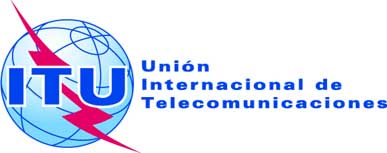 SESIÓN PLENARIAAddéndum 4 al
Documento 16(Add.21)-S7 de octubre de 2019Original: inglésPropuestas Comunes EuropeasPropuestas Comunes EuropeasPropuestas para los trabajos de la ConferenciaPropuestas para los trabajos de la ConferenciaPunto 9.1(9.1.4) del orden del díaPunto 9.1(9.1.4) del orden del día